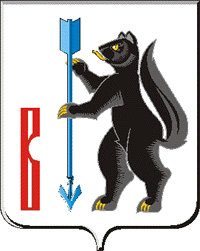 АДМИНИСТРАЦИЯ ГОРОДСКОГО ОКРУГА ВЕРХОТУРСКИЙП О С Т А Н О В Л Е Н И Еот ___________2022г. № ________г. Верхотурье  Об утверждении Программы профилактики рисков причинения вреда (ущерба) охраняемым законом ценностям в рамках муниципального земельного контроля на территории городского округа Верхотурский на 2023 годВ соответствии со статьей 72 Земельного кодекса Российской Федерации, Федеральным законом от 06 октября 2003 года № 131-ФЗ «Об общих принципах организации местного самоуправления в Российской Федерации», Федеральным законом от 31 июля 2020 года № 248-ФЗ «О государственном контроле (надзоре) и муниципальном контроле в Российской Федерации», постановлением Правительства Российской Федерации от 25 июня 2021 года № 990 «Об утверждении Правил разработки и утверждения контрольными (надзорными) органами программы профилактики рисков причинения вреда (ущерба) охраняемым законом ценностям», решением Думы городского округа Верхотурский от 25 августа 2021 года № 46 «Об утверждении Положения о муниципальном земельном контроле на территории городского округа Верхотурский», руководствуясь Уставом городского округа Верхотурский, ПОСТАНОВЛЯЮ:1. Утвердить Программу профилактики рисков причинения вреда (ущерба) охраняемым законом ценностям в рамках муниципального земельного контроля на территории городского округа Верхотурский на 2023 год (прилагается).2. Опубликовать настоящее постановление в информационном бюллетене «Верхотурская неделя» и разместить на официальном сайте городского округа Верхотурский.3. Контроль исполнения настоящего постановления оставляю за собой.И.о. Главы городского округа Верхотурский				                Л.Ю. Литовских	УтвержденПостановлением Администрации городского округа Верхотурский от «    » _________ 2022г. № _____«Об утверждении Программы профилактики рисков причинения вреда (ущерба) охраняемым законом ценностям в рамках муниципального земельного контроля на территории городского округа Верхотурский на 2023 год»Программа профилактики рисков причинения вреда (ущерба) охраняемым законом ценностям в рамках муниципального земельного контроля на территории городского округа Верхотурский на 2023 годНастоящая Программа профилактики рисков причинения вреда (ущерба) охраняемым законом ценностям в рамках муниципального земельного контроля на территории городского округа Верхотурский на 2023 год (далее – Программа) разработана в целях  стимулирования добросовестного соблюдения обязательных требований юридическими лицами, индивидуальными предпринимателями и гражданами,  устранения условий, причин и факторов, способных привести к нарушениям обязательных требований и (или) причинению вреда (ущерба) охраняемым законом ценностям,  создания условий для доведения обязательных требований до контролируемых лиц, повышение информированности о способах их соблюдения.Настоящая Программа разработана и подлежит исполнению должностными лицами комитета по управлению муниципальным имуществом Администрации городского округа Верхотурский (далее по тексту – должностные лица).1. Анализ текущего состояния осуществления муниципального земельного контроля, описание текущего развития профилактической деятельности контрольного органа, характеристика проблем, на решение которых направлена Программа1.1. Вид муниципального контроля: муниципальный земельный контроль.1.2. Предметом муниципального земельного контроля на территории городского округа Верхотурский являются соблюдение юридическими лицами, индивидуальными предпринимателями, гражданами (далее – контролируемые лица) обязательных требований земельного законодательства в отношении объектов земельных отношений, за нарушение которых законодательством предусмотрена административная ответственность. На территории городского округа Верхотурский муниципальный земельный контроль осуществляется за соблюдением:а) юридическими лицами, индивидуальными предпринимателями, гражданами (далее – контролируемые лица) обязательных требований в отношении объектов земельных отношений, за нарушение которых законодательством Российской Федерации предусмотрена административная ответственность;б) исполнения решений, принимаемых по результатам контрольных мероприятий.В 2022 году проверки соблюдения земельного законодательства не проводились.Проведено 1 контрольное (надзорное) мероприятие без взаимодействия (выездное обследование), в ходе которого выявлено отсутствие нарушения обязательных требований.В рамках профилактики рисков причинения вреда (ущерба) охраняемым законом ценностям должностными лицами в 2022 году осуществлялись следующие мероприятия:1)	размещение на официальном сайте городского округа Верхотурский в сети «Интернет» перечней нормативных правовых актов или их отдельных частей, содержащих обязательные требования, оценка соблюдения которых является предметом муниципального земельного контроля, а также текстов соответствующих нормативных правовых актов;2)	осуществление информирования юридических лиц, индивидуальных предпринимателей по вопросам соблюдения обязательных требований, в том числе посредством разработки и опубликования руководств по соблюдению обязательных требований; 3)	осуществление консультирования в виде устных разъяснений по телефону и на личном приеме (проведено 6 мероприятий).2. Цели и задачи реализации Программы2.1. Целями реализации Программы являются:1) стимулирование добросовестного соблюдения обязательных требований всеми контролируемыми лицами; 2) устранение условий, причин и факторов, способных привести к нарушениям обязательных требований и (или) причинению вреда (ущерба) охраняемым законом ценностям; 3) создание условий для доведения обязательных требований до контролируемых лиц, повышение информированности о способах их соблюдения;4) предупреждение нарушений контролируемыми лицами обязательных требований, включая устранение причин, факторов и условий, способствующих возможному нарушению обязательных требований;5) снижение административной нагрузки на контролируемых лиц;6) снижение размера ущерба, причиняемого охраняемым законом ценностям.2.2. Задачами реализации Программы являются:1) укрепление системы профилактики нарушений обязательных требований;2) выявление причин, факторов и условий, способствующих нарушениям обязательных требований, разработка мероприятий, направленных на устранение нарушений обязательных требований;3) повышение правосознания и правовой культуры юридических лиц, индивидуальных предпринимателей и граждан в сфере земельных правоотношений.3. Перечень профилактических мероприятий, сроки (периодичность) их проведения4. Показатели результативности и эффективности Программы№  п/пНаименованиемероприятияСрок реализации мероприятияОтветственное должностное лицо1.Информирование (осуществляется должностными лицами по вопросам соблюдения обязательных требований посредством размещения соответствующих сведений на официальном сайте городского округа Верхотурский и в информационном бюллетене «Верхотурская неделя».)ПостоянноДолжностное лицо комитета по управлению муниципальным имуществом2.Консультирование (осуществляется в устной или письменной форме):1) в виде устных разъяснений по телефону, посредством видео-конференц-связи, на личном приеме либо в ходе проведения профилактического мероприятия;2) посредством размещения на официальном сайте городского округа Верхотурский письменного разъяснения по однотипным обращениям контролируемых лиц;3) индивидуальное консультирование заявителя на личном приеме;4)  письменное консультирование контролируемых лиц                               и их представителей по порядку обжалования решений органа муниципального земельного контроля.По мере необходимостиДолжностное лицо комитета по управлению муниципальным имуществом3.Предостережение о недопустимости нарушения обязательных требованийПо мере необходимостиДолжностное лицо комитета по управлению муниципальным имуществом4.Профилактический визит(проводится в форме профилактической беседы по месту осуществления деятельности контролируемого лица либо путем использования видео-конференц-связи)По мере необходимостиДолжностное лицо комитета по управлению муниципальным имуществом№п/пНаименование показателяВеличина1.Полнота информации, размещенной на официальном сайте органа муниципального земельного контроля в сети «Интернет» в соответствии с частью 3 статьи 46 Федерального закона от 31 июля 2021 г. № 248-ФЗ «О государственном контроле (надзоре) и муниципальном контроле в Российской Федерации»100 %2. Удовлетворенность контролируемых лиц                                        и их представителями консультированием контрольного (надзорного) органа100 %3.Количество проведенных профилактических мероприятий Не менее 1 проведенного профилактического мероприятия